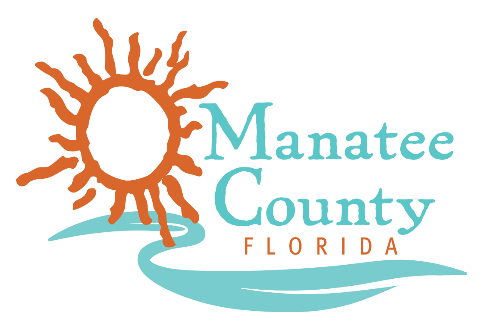 Notice of AwardNotice is hereby given that Manatee County Government (County) awarded a contract on 10/25/2018 for the Marketing Research Services, Solicitation No. 18-R069692MG as follows: Contract title:       Marketing Research ServicesAwarded company:  Research Data Services, Inc.Contract term:  5 yearsContract amount: $115,000.00Contact the Procurement Representative for additional information:Name:  Maria GoldarazPhone: (941) 749-3074Email:  maria.goldaraz@mymanatee.org